FHS Band Boosters Meeting – Tuesday, May 15, 2018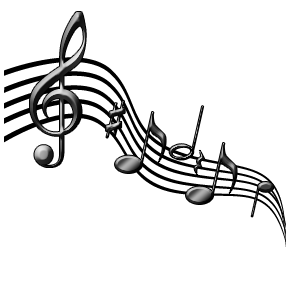 Meeting Opened by Kate Lemieux at: 7:04pmPresident’s Report: Kate Lemieux$3200 at Silent Auction – items to be auctioned at concert (Kate L. to check with Mr. Galway)Concessions to be sold at Thursday’s concertMarching band uniforms to be dry cleaned over the summer (Kate L. & Dana)Marching band tryouts June 1, 2, & 4thUniform fittings to start during band camp – end of July (Dana)40 freshmen new to band program (50 graduating)Need SoG for volunteers (Becca)Parent meeting 7pm June 1st (Kate L. & Becca to do presentation)VP Operations Report:  Becca MaciasTo do summer SoG for Band Camp volunteers (Becca)VP Drumline Report:  Paul DenfeldTook care of all propsWill TRY to sell uniforms VP Logistics Report:  Brian Martin (not present) VP Guard Report:  MaryAnn Branch (not present)Fundraising Report:  Kate KuoVarious items from the silent auction that did not sell will be raffled at Thursday’s concert (Chinese Raffle) per Mr. Galway’s permissionPaul to be the MC for the eveningTreasurer’s Report:  David Whitaker (not present)Band Director Report: Mr. Galway (not present)Meeting closed by Kate Lemieux at: 7:43pm			Next Meeting Date: TBD – Fall 2018 Action Items (in RED):KATE L.: Create presentation for June 1st parent meeting (w/ Becca)Dry clean marching band uniforms over the summer (w/ Dana)BECCA: Create presentation for June 1st parent meeting (w/ Kate L.)Create SoG for Marching Band tryouts Create SoG for Marching Band Camp (coordinate with Dana)DANA: Dry clean marching band uniforms over summer (w/ Kate L.)Uniform fittings at Band CampAttendees:Kate LemieuxKelly GoodRebecca MaciasPaul DenfeldMark CicciCarolyn UblehartLaurie GravesChristina Danford Kate KuoDana Van SlykeImportant Dates:Next Meeting: TBD – Fall 2018